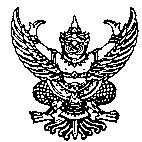 บันทึกข้อความส่วนราชการ	สำนักงานคณบดีคณะวิศวกรรมศาสตร์          โทร.      7078                                    .ที่  อว ๐6๕0.๐๖/                                           	 วันที่                                                              .เรื่อง	ขออนุมัติให้ข้าราชการเดินทางเข้าร่วมโครงการศึกษาดูงาน ณ ประเทศฝรั่งเศส และค่าใช้จ่ายในการเดินทางฯเรียน	ผู้อำนวยการกองนโยบายและแผนตามหนังสือ ที่ ศธ ๐๕27.09/ว611 ลงวันที่ 14 มีนาคม 2561 สภาคณบดีคณะวิศวกรรมศาสตร์แห่งประเทศไทย  เข้าร่วมโครงการศึกษาดูงานต่างประเทศของสภาคณบดีคณะวิศวกรรมศาสตร์แห่งประเทศ 
สมัยที่ 40 ครั้งที่ 3/2561 ได้มีมติในที่ประชุมเห็นชอบการศึกษาดูงานต่างประเทศ ณ ประเทศฝรั่งเศส ระหว่างวันที่ 7-13 พฤษภาคม 2561 นั้น ซึ่งมีสมาชิกทั้งสิ้น 60 สถาบัน เป็นศูนย์การแลกเปลี่ยนเรียนรู้ความคิดเห็น ประสบการณ์ทางวิชาการ และการประสานงานต่างๆ ที่เกี่ยวข้องกับการพัฒนาวิชาการ การวิจัย การบริการวิชาการแก่สังคม ตลอดจนการทำนุบำรุงศิลปวัฒนธรรมคณะ เห็นควรสนับสนุนส่งให้ข้าราชการ 2 ราย ผู้ช่วยศาสตราจารย์ชัชวาลย์ สุขมั่น รองคณบดี
ฝ่ายบริหาร และนายณรงค์ฤทธิ์ เมฆลอย รองคณบดีฝ่ายวิชาการ เข้าร่วมโครงการศึกษาดูงานประเทศฝรั่งเศส ในความร่วมมือทางวิชาการกับสมาชิก เพื่อนำความรู้ถ่ายทอดเทคโนโลยี การสร้างเครือข่ายความร่วมมือทางวิชาการระหว่างสถาบันและหน่วยงานต่างประเทศ แนวทางสื่อการเรียน การสอน งานวิจัย เผยแพร่ มีมาตรฐานระดับสากล และประชาสัมพันธ์มหาวิทยาลัยเป็นที่รู้จัก          จึงเรียนมาเพื่อโปรดพิจารณา๑.	อนุมัติให้ข้าราชการ 2 ราย ผู้ช่วยศาสตราจารย์ชัชวาล  สุขมั่น และนายณรงค์ฤทธิ์ เมฆลอย เดินทางไปเข้าร่วมโครงการศึกษาดูงานเพื่อความร่วมมือทางวิชาการฯ ระหว่างวันที่ 7-13 พฤษภาคม 2561 
ณ ประเทศฝรั่งเศส๒.	อนุมัติเบิกค่าใช้จ่ายโดยใช้งบเงินรายได้ภาคสมทบ (งบสำรองเพื่อการบริหารฯ) ปี ๒๕61 รวมเป็นจำนวนเงิน 162,4๐๐ บาท  (หนึ่งแสนหกหมื่นสองพันสี่ร้อยบาทถ้วน) สำหรับค่าที่พัก ผู้เดินทางจะรับผิดชอบในส่วนต่างตามที่ผู้จัดเรียกเก็บเอง (18,200 บาท x 2 คน) เป็นเงิน 36,400 บาท (สามหมื่นหกพันสี่ร้อยบาทถ้วน)	(...................................................)	คณบดีคณะวิศวกรรมศาสตร์ประมาณการค่าใช้จ่ายโครงการศึกษาดูงาน วิจัยและนวัตกรรมการทาง ระบบราง จากสภาคณบดีคณะวิศวกรรมศาสตร์แห่งประเทศไทย สมัยที่ 40 ร่วมกับคณะวิศวกรรมศาสตร์ มหาวิทยาลัยนเรศวรณ ประเทศฝรั่งเศส